Szitakötő 2023 Őszszakköri foglalkozás tervezeteParapatics Andrea Kenyér retúrjeggyel cikkéhezRáhangoló beszélgetés:búza=életA Tiszántúl középső részein a búzát életnek nevezik. Vajon miért?Mi készülhet búzából?	ↆ	kenyérMilyen gabonanövényből készülhet még a kenyér? (búza, rozs, árpa)Hogyan jutunk el a friss kenyérig? Induljunk a gabona learatásától!aratás → cséplés → zsákokba gyűjtés → őrlés a malomban → liszt rostálása → liszt szitálása → kovászkésztés → kenyérdagasztás → kenyérsütésMilyen hagyományokhoz kötődik a kenyér? október 16. 				a kenyér világnapjaaugusztus 20. 				az új kenyér - a magyar kenyér ünnepe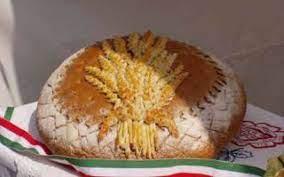 Forrás: https://litera.hu/irodalom/elso-kozles/a_het_verse_verscsokor_az_uj_kenyer_unnepere.htmlKányádi Sándor: Nagyanyó-kenyérBúzát vittem a malomba,
hej, de régen volt,
amikor még a Küküllőn
malom duruzsolt.Megőröltem a búzámat,lisztje, mint a hó,
Örült neki a ház népe,
kivált nagyanyó.Sütött is az új búzából
olyan kenyeret,
illatára odagyűltek
mind a gyerekek.Azóta is azt kívánom:
legyen a világ
olyan, mint a búza közt
a kék búzavirág.Mindenkinek jusson bőven
illatos-fehér,
ropogósra sütött, foszlós
nagyanyó-kenyér!A kenyér szavunk imádságunkban is megtalálható:„Mindennapi kenyerünket add meg nekünk ma…”Hogyan jelenik meg a kenyér a katolikus, illetve a református vallásban?kenyér = Jézus testekatolikusoknál - mise ostya reformátusoknál - kenyér A kenyér közösségszervező, közösséget összetartó erővel bír. Régen a családfőé volt a jog, hogy „megszegje a kenyeret”. Mit jelent ez a szólásunk?Közmondás is tartalmaz a kenyérről bölcsességeket.Olvassuk el Parapatics Andrea Kenyér retúrjeggyel című cikkét a Szitakötő folyóiratból!„Ha megdobnak kővel, dobd vissza kenyérrel.”„Kölcsönkenyér visszajár.”Beszélgetés a cikk alapján – a jóságról:legyünk jóságosak embertársainkkal, értsük meg a másikat  - legalábbis törekedjünk erre !Keressünk az alábbi oldalról olyan közmondást, amely szintén az emberi jósággal kapcsolatos, és szerepel benne a kenyér szó!https://www.arcanum.com/hu/online-kiadvanyok/Szolasok-regi-magyar-szolasok-es-kozmondasokↆAz én kenyerem mindig meggyőzi az ő kövét. = Jóval viszonzom a rosszat. Eddig a magyar hagyományokba kapcsán beszélgettünk a kenyérről, most jöjjön egy játék, ahol más népek kenyere kerül főszerepbe!Saját tankocka: Nemzetek kenyereihttps://learningapps.org/display?v=pgqkegadt23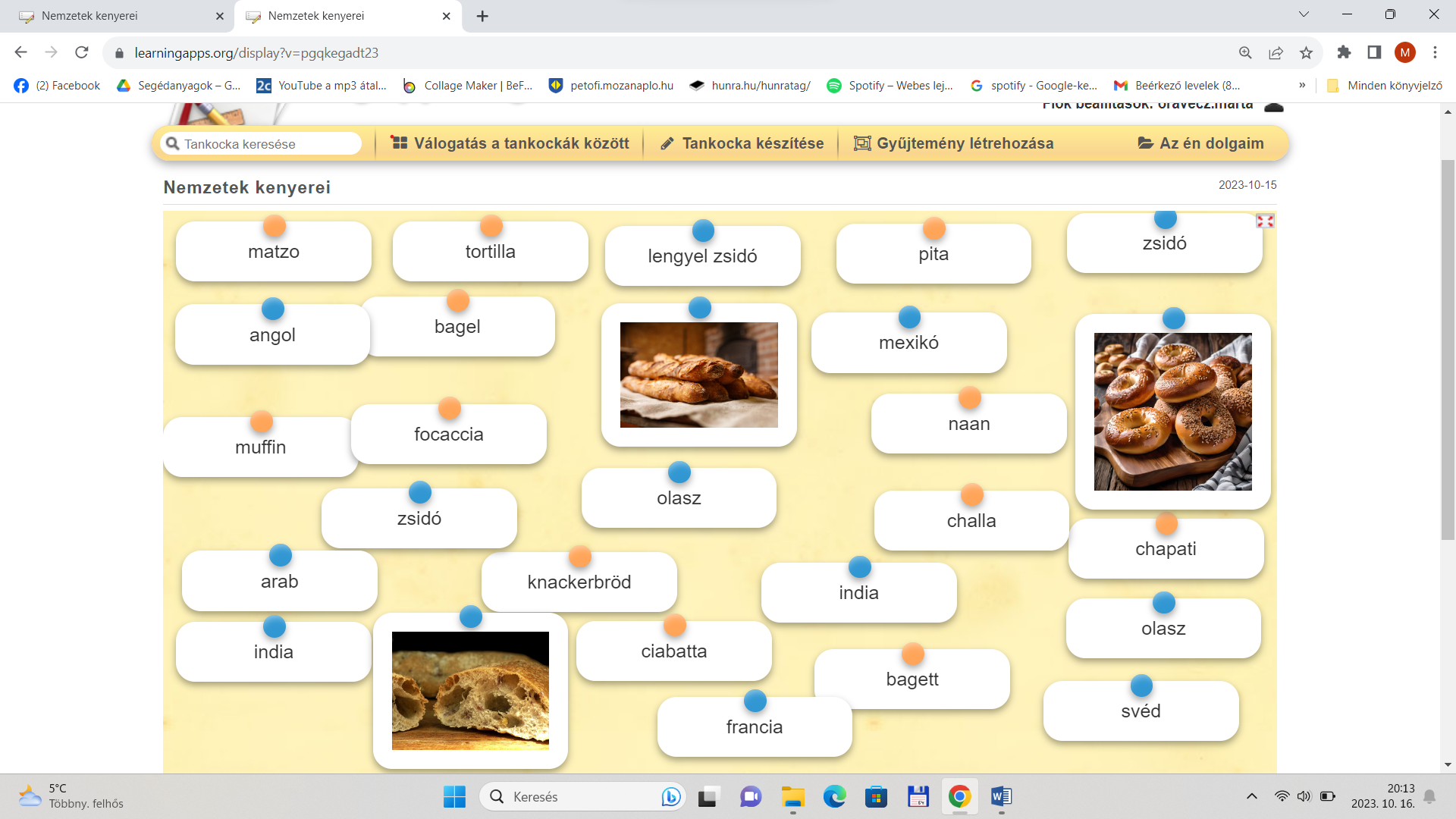 Oravecz MártaPetőfi Sándor Katolikus Általános IskolaKecskemét